СЛУЖБЕНИ ЛИСТ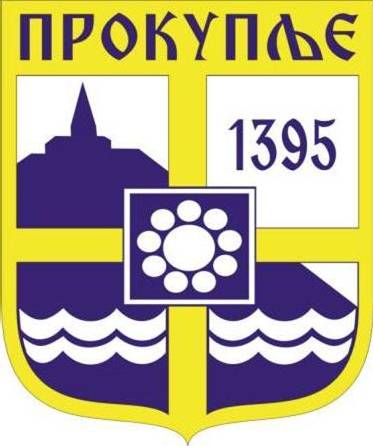 ГРАДА ПРОКУПЉА1 На основу члана 4. и члана 11. став 1. Закона о запосленима у аутономним покрајинама и јединицама локалне самоуправе(''Сл.гласник РС''бр. 21/2016, 113/2017,95/2018 и 113/2017-др.закон), члана 35. Пословника Скупштине Града Прокупља („Службени лист Града Прокупља 2/2018“), Комисија за кадровска и административна питања Скупштине Града на седници одржаној дана  17.03.2021. године, донела је:               ПРАВИЛНИК О УСЛОВИМА И НАЧИНУ КОРИШЋЕЊА                        СЛУЖБЕНИХ МОБИЛНИХ ТЕЛЕФОНА  У     ОРГАНИМА ГРАДА  ПРОКУПЉА                         Члан 1.Овим Правилником  уређује се право на коришћење, начин и време коришћења службених мобилних телефона  у  органима Града Прокупља у циљу благовременог и ефикасног извршавања службених послова из оквира права и дужности Града.                                                Члан 2.Право на коришћење службеног мобилног телефона је право корисника на доделу мобилног телефона и мрежне картице за службене потребе и право плаћања месечног рачуна за коришћење мобилног телефона у висини прописаној овим Правилником.                                                 Члан 3.Право на коришћење службеног мобилног телефона имају  у органима Града:Градоначелник Града ПрокупљаЗаменик градоначелника Града ПрокупљаЧланови Градског већа Града ПрокупљаПомоћници градоначелника Града ПрокупљаГрадски правобраниоц Града ПрокупљаЗаменик градског правобраниоца Града ПрокупљаЧлан 4.Службени мобилни телефон користи се искључиво за службене потребе.Корисник службеног мобилног телефона је дужан да буде доступан на службени мобилни телефон у свако доба.Члан 5.   Забрањено је давање на коришћење другим лицима службени мобилни телефон.   Корисници имају право и обавезу да службене мобилне телефоне, користе у службене сврхе, да их користе са пажњом и чувају од оштећења или квара и евентуалних злоупотреба.  Корисник који оштети или изгуби службени мобилни телефон дужан је да надокнади његову реалну тржишну вредност, умањену за износ обрачунате амортизације.Члан 6. Износ месечног рачуна за коришћење и послугу мобилног телефона за службене потребе  износи, и то за:Градоначелника Града Прокупља 4.000,oo динара са порезом на додату вредност.Заменика градоначелника Града Прокупља 3.000,oo динара са порезом на додату вредностЧланове Градског већа Града Прокупља 3.000,oo динара са порезом на додату вредност.Помоћнике градоначелника Града Прокупља 3.000,oo динара са порезом на додату вредност.Градског правобраниоца Града Прокупља 3.000,oo динара са порезом на додату вредност.Заменика градског правобраниоца Града Прокупља 3.000,oo динара са порезом на додату вредност.Члан 7.Корисник службеног мобилног телефона и мрежне картице дужан је да врати службени мобилни телефон и мрежну картицу у року од три дана од престанка правног основа по коме су му додељени на коришћење.Члан 8.Пре давања на коришћење мобилног телефона за службене потребе, корисник је дужан да потпише изјаву којом се саглашава да му се износ који прелази дозвољени месечни износ рачуна за мобилни телефон за службене потребе, наплати обуставом од плате.Образац Изјаве је саставни део овог Правилника.Члан 9.Евиденцију о задуженим  службеним мобилним телефонима и мрежним картицама у складу са овим Правилником води Одељење за привреду и финансије.Члан 10.Овај Правилник ступа на снагу следећег дана од дана објављивања у „Службеном листу Града Прокупља“.  Број: 06-24/2021-02                                                           У Прокупљу, 17.03.2021.године                                                                                               П Р Е Д С Е Д Н И Ц А					                      Комисије за кадровска                                                и административна питања Скупштине града Прокупља                                                                                    Марина Китановић    ИЗЈАВАЈа.........................................................................., корисник мобилног телефона за службене потребе број картице...................................., сагласан-а сам да ми се од плате обустави износ који прелази дозвољени месечни износ рачуна за мобилни телефон за службене потребе.У Прокупљу,                                                          Потпис корисника мобилног телефонаДана:                                                                                                                                                     ...................................................................С а д р ж а ј1.Правилник о условима и начину коришћења службених мобилних телефона у органима града Прокупља.............................................................................................................................................1-4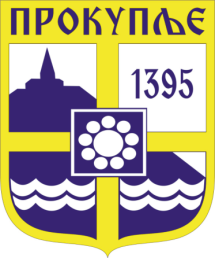  Издавач: Скупштина Грaда  Прокупља Лист уредио: Ивана Миладиновић Главни и одговорни уредник: Секретар Скупштине Града Прокупља  Александра ВукићевићГОДИНА XIIIБрој 7Прокупље17. Март2021.Лист излази према потребиГодишња претплата: 1.000 дин.Цена овог броја износи: 40 дин.Рок за рекламацију: 10 дана